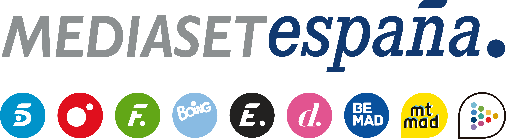 Madrid, 20 de mayo de 2022La expulsión definitiva de Ainhoa o Juan y un espectacular juego para acceder al Paraíso, en ‘Supervivientes: Conexión Honduras’Este domingo, con Ion Aramendi y Lara Álvarez, en Mitele PLUS y Telecinco. La expulsión definitiva de uno de los dos ‘Parásitos’ actuales de Playa Paraíso -Ainhoa Cantalapiedra y Juan Muñoz-; un espectacular juego que permitirá a un superviviente disfrutar de unas mejores condiciones de vida con un acompañante; y la última hora de la aventura tras la nueva configuración de los equipos y su traslado a nuevas localizaciones, centrarán la atención de la quinta gala de ‘Supervivientes: Conexión Honduras’ que Ion Aramendi conducirá, en conexión con Lara Álvarez desde Honduras, este domingo 22 de mayo en Telecinco (22:00h) y Mitele PLUS (con contenido exclusivo desde las 21:30h).En una entrega que contará con la presencia en el plató de Charo Vega y Rubén Sánchez, primeros expulsados, y de Marta López Álamo, recién llegada de Honduras tras su visita a Kiko Matamoros, el programa propondrá a los concursantes formar parte de un juego titulado ‘Transporte Com-Presión’, en el que tendrán que atravesar un recorrido con obstáculos mientras sujetan una serie de bloques que contienen letras. Una vez completado el camino, tendrán que descubrir la frase que componen esas letras. El ganador podrá disfrutar de una estancia de unos días en Playa Paraíso junto a un acompañante.La gala abordará también la última hora de la supervivencia, con las reacciones de los participantes ante la salida del grupo de Juan Muñoz; la elección de los nuevos líderes -Ignacio y Tania- y nominados -se conocerán esta noche en ‘Supervivientes: Las nominaciones’ en Telecinco-; y la adaptación de los supervivientes a sus nuevos compañeros y a sus nuevos hogares -Cayo Paloma para los Royales y Cabeza de León para los Fatales-, entre otras situaciones.